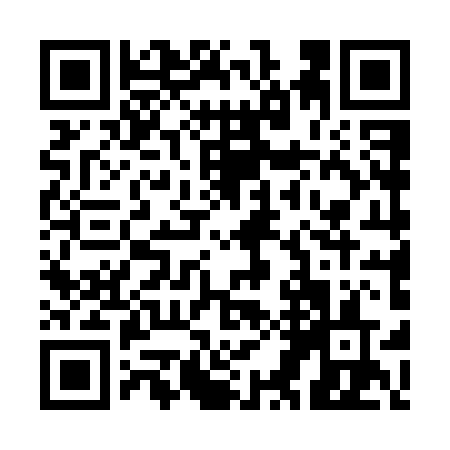 Prayer times for Wights Corners, Ontario, CanadaMon 1 Jul 2024 - Wed 31 Jul 2024High Latitude Method: Angle Based RulePrayer Calculation Method: Islamic Society of North AmericaAsar Calculation Method: HanafiPrayer times provided by https://www.salahtimes.comDateDayFajrSunriseDhuhrAsrMaghribIsha1Mon3:295:231:086:298:5310:462Tue3:305:231:086:298:5310:463Wed3:315:241:086:298:5210:454Thu3:325:251:086:298:5210:445Fri3:335:251:096:298:5210:446Sat3:345:261:096:298:5110:437Sun3:355:271:096:298:5110:428Mon3:365:271:096:288:5010:419Tue3:385:281:096:288:5010:4010Wed3:395:291:096:288:4910:3911Thu3:405:301:106:288:4910:3812Fri3:415:311:106:288:4810:3713Sat3:435:321:106:278:4810:3614Sun3:445:321:106:278:4710:3515Mon3:465:331:106:278:4610:3416Tue3:475:341:106:268:4510:3217Wed3:495:351:106:268:4510:3118Thu3:505:361:106:258:4410:3019Fri3:525:371:106:258:4310:2820Sat3:535:381:106:248:4210:2721Sun3:555:391:106:248:4110:2522Mon3:565:401:106:238:4010:2423Tue3:585:411:106:238:3910:2224Wed3:595:421:106:228:3810:2125Thu4:015:431:106:228:3710:1926Fri4:035:441:106:218:3610:1727Sat4:045:451:106:208:3510:1628Sun4:065:471:106:208:3410:1429Mon4:085:481:106:198:3310:1230Tue4:095:491:106:188:3110:1031Wed4:115:501:106:188:3010:09